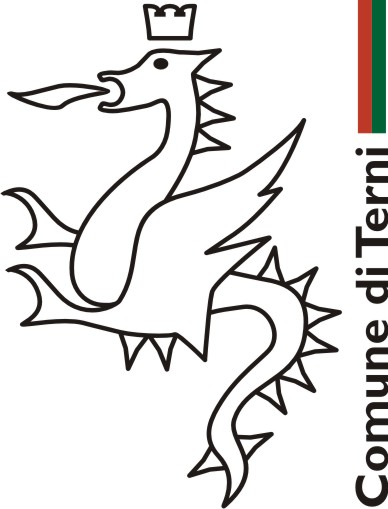 ALLEGATO 1Planimetria AL “BANDO PUBBLICO PER LA CONCESSIONE DI CONTRIBUTI 3.30 – LINEA DI AZIONE 8 - INTERVENTO 30 – TITOLO INTERVENTO: 30 – Contributi finalizzati a ripopolare il borgo attraverso acquisto prima casa. PNRR M1C3 INTERVENTO 2.1 ATTRATTIVITA’ DEI BORGHI STORICI. PROGETTO PILOTA PER LA RIGENERAZIONE CULTURALE, SOCIALE ED ECONOMICA DEI BORGHI A RISCHIO ABBANDONO E ABBANDONATI. CESI, PORTA DELL’UMBRIA E DELLE MERAVIGLIE. OPEN DOORS FOR OUTDOOR. CUP F47B22000040004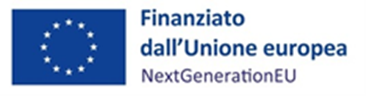 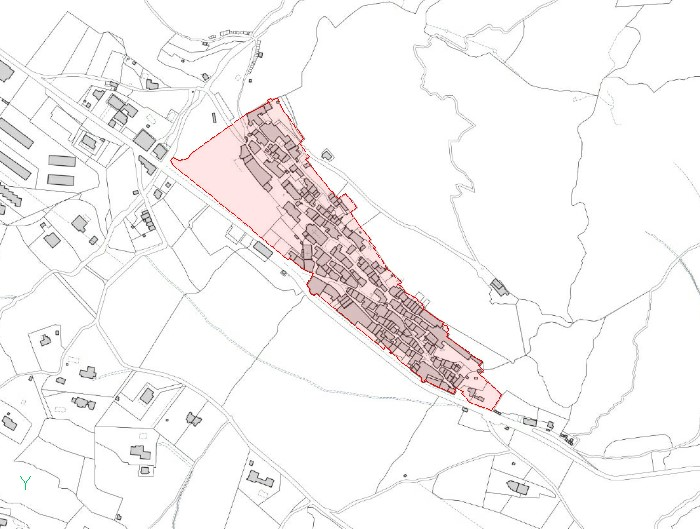 